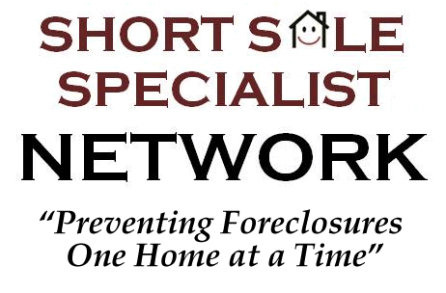 Tips on Writing a Hardship Letter	The hardship letter is a vital piece to getting your short sale approved.  A true and convincing statement from the Seller can go a long way to determining whether the bank will agree that the Seller is financially in trouble and in need of their help.  The hardship letter must contain the reason why the homeowner is financially incapable of paying their current mortgage payment.  Reasons include:Loss of employment or reduction in incomeDeath in family or major unexpected medical expensesRelocation or Job TransferIncreased bills or expensesMajor repairs needed to property without resources to pay for themDivorceEtc.In addition, here are some necessary items that the hardship letter needs to include:The hardship letter should be signed and datedEvery person listed as a borrower on the loan needs to signReference the property address and loan number in the headerIt should be short and to the point, 5-10 sentences is enoughState your hardship, and the circumstances that led you to no longer being able to afford the propertyMake a strong case and relay the desperation of your caseEnd the letter with something like "a short sale seems to be our only solution to avoid foreclosure" or "please consider a short sale on our property, we can find no other answer to our circumstances"Again, don't forget to sign and date it!Here are items that should NOT be included in the hardship letter:Do not blame your lender for your circumstancesDo not write to much, they don't have the time to read itDo not state that if the payments were to be lessened then you could afford the homeDo not flat-out lie in your letter, this will only come back to bite you in the endYour hardship letter should be one of the first few pages in your short sale packet that is turned into the bank so make sure it truly conveys the hardship that you and your family are going through.  Best of luck.Copyright First Coast Realty Associates 2010